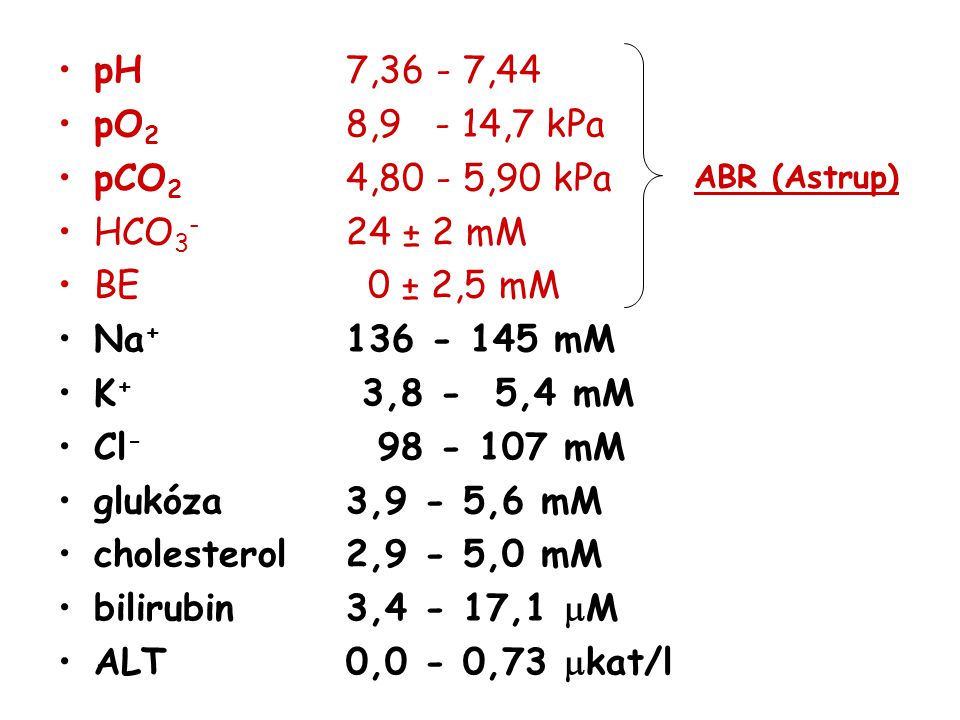 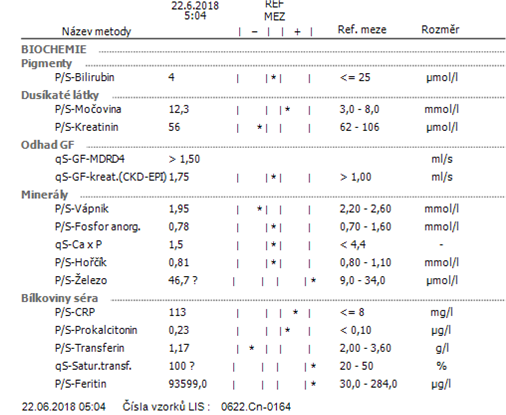 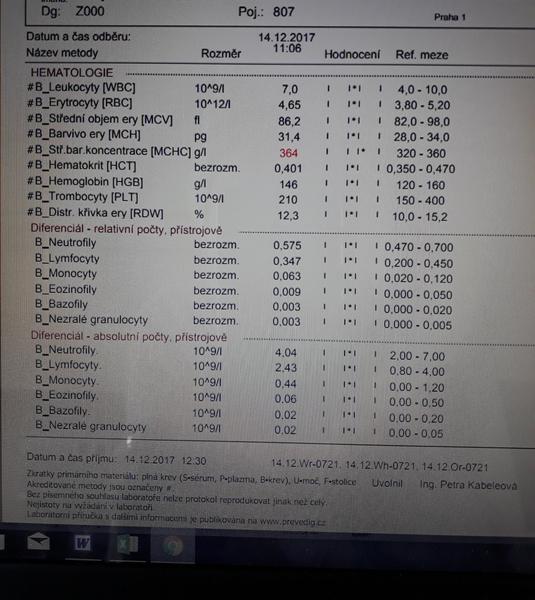 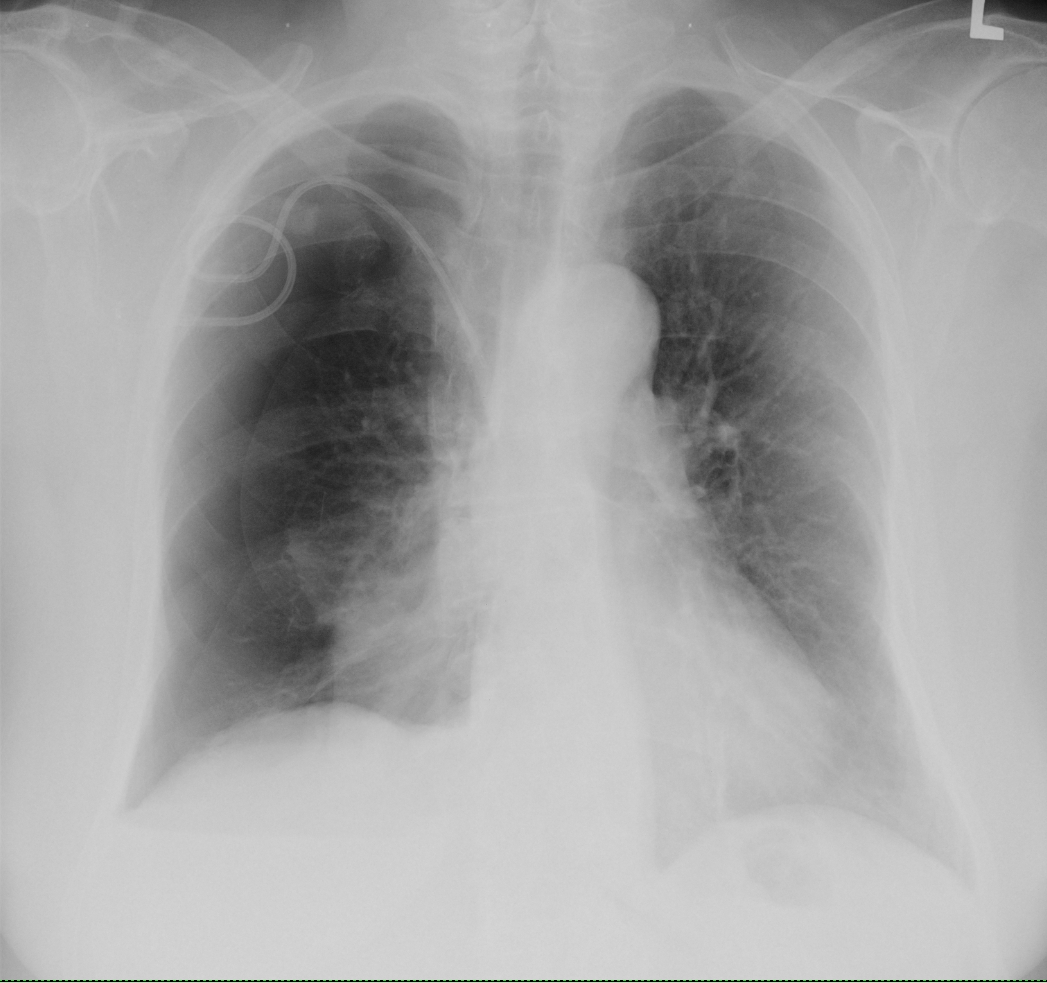 https://www.akutne.cz/res/publikace/p-e-o-pacienta-v-sepsi-kavalcov-j.pdf